BẢNG BÁO GIÁNgày: 01/ 01/ 2020Số: S0101/TNHCM/01  Kính gửi:  QUÝ KHÁCH HÀNGĐịa chỉ:Tel:Mail: Công Ty TNHH Thương Mại Dịch Vụ Kỹ Thuật VIỆT NGUYỄN xin trân trọng gởi đến Quý khách hàng bảng báo giá các thiết bị như sau:           ĐIỀU KIỆN THƯƠNG MẠI:Giá trên đã tính các khoản thuế và chi phí như: thuế nhập khẩu, vận chuyển, bảo hành chuyển hàng đến Bên Mua tại HCM2.   Quy cách hàng hóa: Thiết bị mới 100% , nguyên đai, nguyên kiện 3.   Thời gian bảo hành:Thiết bị mới 100%, được bảo hành 12 tháng máy chính theo tiêu chuẩn của nhà sản xuất.Chế độ bảo hành không áp dụng đối với những lỗi do người sử dụng gây ra, phụ kiện, đồ thuỷ tinh, vật tư tiêu hao…Trung tâm Bảo hành:Tại HCM: Số N36,  Đường số 11 - Tân Thới Nhất 17, Khu phố 4,  Phường Tân Thới Nhất, Quận 12, Tp. HCM Tel: 028.66 570570 – Mail: service@vietnguyenco.vn – Hotline: 0888. 663300Tại HN: Số 138 Đường Phúc Diễn, Phường Xuân Phương, Quận Nam Từ Liêm, Hà NộiTel: 024. 32 009276 – Mail: service@vietnguyenco.vn – Hotline: 0888. 6633004.   Thời gian giao hàng: Tùy thuộc thời điểm đặt hàng:Hàng có sẵn: Giao hàng từ 03 đến 05 ngàyĐặt hàng: 06 – 10 tuần kể từ khi hợp đồng/ đơn hàng có hiệu lực và nhận được tạm ứng5.    Địa điểm giao hàng: PTN chủ đầu tư tại HCM6.    Thanh toán: Thanh toán: Tạm ứng 50% sau 07 ngày kể từ ngày ký hơp đồng – 50% còn lại trong vòng 10 ngày kế từ ngày bàn giao/ nghiệm thu/ thanh lý và xuất hóa đơn tài chính;Thanh toán bằng tiền mặt hoặc chuyển khoản bằng tiền đồng Việt Nam theo tỷ giá bán ra của Ngân hàng Ngoại Thương Việt Nam tại từng thời điểm thanh toán.Số tài khoản thụ hưởng: 041 0101 0022 700Tại: Ngân hàng TMCP Hàng hải (Maritime Bank) chi nhánh Sài GònĐơn vị thụ hưởng: Công ty TNHH Thương Mại Dịch Vụ Kỹ Thuật Việt NguyễnMST: 0 3 1 1 4 6 2 3 3 5         7.   Thời hạn báo giá: Phiếu báo giá có giá trị trong vòng 30 ngày kể từ ngày ghi trên;Rất mong được sự xem xét và ủng hộ của Quý khách hàng!STTMã/ Code TÊN THIẾT BỊ/ ĐẶC TÍNH KỸ THUẬTSLĐVTĐƠN GIÁ(VNĐ)THÀNH TIỀN(VNĐ)110100002Máy chuẩn dộ Karl Fischer tự độngModel: KAFI+ (Code: 10100002)Hãng sản xuất: LABINDIA - Ấn ĐộXuất xứ: Ấn ĐộTính năng kỹ thuật:Thiết bị tuân thủ theo tiêu chuẩn USP/ BP/ JP/ EP/ IP/ ASTMHệ thống vi điều khiển thân thiện với người dùng với các phím mềm polyester chống thấm nước dạng chữ và số. Phần mềm tương tác người dùng ở chế độ đối thoại để dễ vận hành với khả năng bảo vệ chống lại các mục nhập không hợp lệ.Các cụm buret đưa vào có thể hoán đổi nhanh chóng với khả năng nhận dạng thông minh theo thể tích. Hệ số chuẩn Buret cho phân phối chính xác thể tích thực điểm cuốiNhập tên mẫu và số nhận dạng với ngày và giờ để xác thực. Số lần chạy tự động tăng lên hàng ngày tuân thủ GLP.Kiểm tra nhanh chóng và tự động trung hòa độ ẩm rò rỉ vào bình.Độ trễ điểm cuối lên đến 100 giây đối với các mẫu thoát ẩm chậm.Chế độ tính toán:Khối lượngKhối lượng-Thể tíchThể tích – Thể tíchMật độĐịnh dạng báo cáo có thể lựa chọn, tuân thủ các yêu cầu GLP:Chức năng thống kê với tính chọn lọc chạy để tìm: Trung bình, S.D., R.S.D. và C.V. cho 10 kết quả chạy lặp lại gần nhất.Tuân thủ ASTM cho các phân tích mẫu dầu,Đồng hồ thời gian thực (RTC) để hiển thị ngày, giờ và bản in báo cáo.Cổng giao tiếp trực tiếp với cân để ghi nhận khối lượng mẫuPhân cấp: Admin và người dùng, bảo vệ bằng mật khẩu đối với chỉnh sữa phương pháp thửThông số kỹ thuật:Phương pháp chuẩn độ Karl Fischer theo thể tíchTích hợp độ vi điều khiểnKhoảng thế đo: ± 3200 mVĐộ chính xác: ± 1 mVPhương pháp đo: xác định thế điểm cuốiKhoảng dòng phân cực: 1 μA – 80 μA trong 8 bướcĐộ phân giải dòng phân cực: 0.1 μAĐộ chính xác dòng phân cực: 1.0 μANgười dùng có thể lựa chọn nhập thông số chạy thông qua bàn phímNgười dùng có thể lựa chọn chế độ loại bỏ độ trễ và độ trôiKhoảng đo: 10 μg – 500 μg (10ppm -100%)Cảm biến: điện cực platin pin képBuret:Thể tích 5ml hoặc 10mlCó thể thể hóa dổi buret với nhận dạng tự độngĐộ phân giải:1/5000 đối với buret 5ml1/10000 đối với buret 10mlThời gian làm đầy (Filling time): < 20 giâyMáy khuấy từ: tốc độ điều chỉnh bằng vi điều khiển với hiển thị điện tử trên màn hìnhBàn phím mềm với chữ và số làm từ Polyester không thắm nướcMàn hình LCD, 40 x 2 dòngLưu trữ dữ liệu với bộ nhớ Non-Volatile memoryLưu trữ tối đa 50 phương phápHiển thị kết quả: mg/ml, % , ppm, mg/g và tỉ lệ rò rỉ trên đường ống với sự tiêu hao chất chuẩnĐịnh dạng báo cáo:Thông số phương phápBáo cáo phân tích chuẩn độBáo cáo phân tích cô động chuẩn độBáo cáo thống kế và rò rỉ đường ốngGiao diện kết nối:01 x Cổng kết nối cho máy in02 x cổng kết nối cho cân và máy tínhNgồn cấp: 230V AC ± 10%; 50 HzCung cấp bao gồm:Thân máy chính bao gồm bộ điều khiển và máy khuấy từBuret 10mlBộ lọc ẩmĐiện cực chuẩn dộ Karl FischerBình phản ứng 5 cổngKim tiêm mẫuTài liệu hướng dẫn sử dụng tiếng Anh + tiếng Việt01Bộ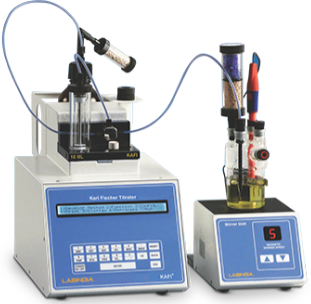 Hóa chất chạy máy:CombiSolvent methanol-free solvent  1L Code: 1.88008Hãng sản xuất: Merck – Đức hoặc tương đươngCombiTitrant 5 one-component reagent 1L Code: 1.88005Hãng sản xuất: Merck – Đức hoặc tương đươngWater standard 1% (1 box=10 pieces) Code: 1.88052Hãng sản xuất: Merck – Đức hoặc tương đương01BộBao gồmBao gồm210100002Máy chuẩn dộ Karl Fischer tự độngModel: KAFI+ (Code: 10100002)Hãng sản xuất: LABINDIA - Ấn ĐộXuất xứ: Ấn ĐộTính năng kỹ thuật:Thiết bị tuân thủ theo tiêu chuẩn USP/ BP/ JP/ EP/ IP/ ASTMHệ thống vi điều khiển thân thiện với người dùng với các phím mềm polyester chống thấm nước dạng chữ và số. Phần mềm tương tác người dùng ở chế độ đối thoại để dễ vận hành với khả năng bảo vệ chống lại các mục nhập không hợp lệ.Các cụm buret đưa vào có thể hoán đổi nhanh chóng với khả năng nhận dạng thông minh theo thể tích. Hệ số chuẩn Buret cho phân phối chính xác thể tích thực điểm cuốiHệ thống có khả năng xác định kết nối các phụ kiện như buret, máy khuấy, điện cực…và thông báo nếu kết nối chưa đúngDung lượng bộ nhớ lớn, lưu trữ các thông số tuân phủ GLPNhập tên mẫu và số nhận dạng với ngày và giờ để xác thực. Số lần chạy tự động tăng lên hàng ngày tuân thủ GLP.Kiểm tra nhanh chóng và tự động trung hòa độ ẩm rò rỉ vào bình.Độ trễ điểm cuối lên đến 100 giây đối với các mẫu thoát ẩm chậm.Chế độ tính toán:Khối lượngKhối lượng-Thể tíchThể tích – Thể tíchMật độĐịnh dạng báo cáo có thể lựa chọn, tuân thủ các yêu cầu GLP:Chức năng thống kê với tính chọn lọc chạy để tìm: Trung bình, S.D., R.S.D. và C.V. cho 10 kết quả chạy lặp lại gần nhất.Tuân thủ ASTM cho các phân tích mẫu dầu,Đồng hồ thời gian thực (RTC) để hiển thị ngày, giờ và bản in báo cáo.Cổng giao tiếp trực tiếp với cân để ghi nhận khối lượng mẫuPhân cấp: Admin và người dùng, bảo vệ bằng mật khẩu đối với chỉnh sữa phương pháp thửThông số kỹ thuật:Phương pháp chuẩn độ Karl Fischer theo thể tíchTích hợp độ vi điều khiểnKhoảng thế đo: ± 3200 mVĐộ chính xác: ± 1 mVPhương pháp đo: xác định thế điểm cuốiKhoảng dòng phân cực: 1 μA – 80 μA trong 8 bướcĐộ phân giải dòng phân cực: 0.1 μAĐộ chính xác dòng phân cực: 1.0 μANgười dùng có thể lựa chọn nhập thông số chạy thông qua bàn phímNgười dùng có thể lựa chọn chế độ loại bỏ độ trễ và độ trôiKhoảng đo: 10 μg – 500 μg (10ppm -100%)Cảm biến: điện cực platin pin képBuret:Thể tích 5ml hoặc 10mlCó thể thể hóa dổi buret với nhận dạng tự độngĐộ phân giải:1/5000 đối với buret 5ml1/10000 đối với buret 10mlThời gian làm đầy (Filling time): < 20 giâyMáy khuấy từ: tốc độ điều chỉnh bằng vi điều khiển với hiển thị điện tử trên màn hìnhBàn phím mềm với chữ và số làm từ Polyester không thắm nướcMàn hình LCD, 40 x 2 dòngLưu trữ dữ liệu với bộ nhớ Non-Volatile memoryLưu trữ tối đa 50 phương phápHiển thị kết quả: mg/ml, % , ppm, mg/g và tỉ lệ rò rỉ trên đường ống với sự tiêu hao chất chuẩnĐịnh dạng báo cáo:Thông số phương phápBáo cáo phân tích chuẩn độBáo cáo phân tích cô động chuẩn độBáo cáo thống kế và rò rỉ đường ốngGiao diện kết nối:01 x Cổng kết nối cho máy in02 x cổng kết nối cho cân và máy tínhNgồn cấp: 230V AC ± 10%; 50 HzTính năng phù hợp 21CFR11:Phân quyền cho tất cả các hoạt động tìm kiếm dữ liệu, tạo báo cáo và in ấn200 User ID với các mục nhập chữ và số của tên người dùng, mật khẩu và lựa chọn phân quyềnNhiều cấp độ truy cập với bảo vệ bằng mật khẩuXác thực người dùng cho mỗi hoạt động được thực hiệnCó thể tạo file báo cáo PDF tùy chỉnh thông qua bản inIn qua USB hoặc có thể in ra trên máy in thông qua kết nối wifiTích hợp chức năng chữ ký điện tửCó sẵn cơ sở lưu trữ thủ công và sao lưu dữ liệuCung cấp bao gồm:Thân máy chính bao gồm bộ điều khiển và máy khuấy từBuret 10mlBộ lọc ẩmĐiện cực chuẩn dộ Karl FischerBình phản ứng 5 cổngKim tiêm mẫuTài liệu hướng dẫn sử dụng tiếng Anh + tiếng Việt01Bộ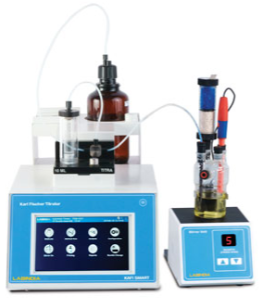 Hóa chất chạy máy:CombiSolvent methanol-free solvent  1L Code: 1.88008Hãng sản xuất: Merck – Đức hoặc tương đươngCombiTitrant 5 one-component reagent 1L Code: 1.88005Hãng sản xuất: Merck – Đức hoặc tương đươngWater standard 1% (1 box=10 pieces) Code: 1.88052Hãng sản xuất: Merck – Đức hoặc tương đương01BộBao gồmBao gồmTổngTổngTổngTổngTổngTổngThuế VAT 10%Thuế VAT 10%Thuế VAT 10%Thuế VAT 10%Thuế VAT 10%Thuế VAT 10%Tổng cộng Tổng cộng Tổng cộng Tổng cộng Tổng cộng Tổng cộng Bằng chữ: Bằng chữ: Bằng chữ: Bằng chữ: Bằng chữ: Bằng chữ: Bằng chữ: Mọi thông tin xin liên hệ:Nguyễn Ngọc Sơn (Mr.)Tel: 0824 66 44 22/ 028 66 570 570Mail: son.nguyen@vietnguyenco.vn                 sonvietnguyenvn@gmail.comKHÁCH HÀNG XÁC NHẬN ĐẶT HÀNG(Ký tên, đóng dấu)